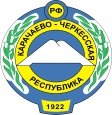 РОССИЙСКАЯ ФЕДЕРАЦИЯКАРАЧАЕВО-ЧЕРКЕССКАЯ РЕСПУБЛИКАМАЛОКАРАЧАЕВСКИЙ МУНИЦИПАЛЬНЫЙ РАЙОНСОВЕТ ДЖАГИНСКОГО СЕЛЬСКОГО ПОСЕЛЕНИЯРЕШЕНИЕ         26.12.2022                                            с.Джага                                           № 09             О бюджета Джагинского сельского поселения на 2023 год ина плановый период 2024 и 2025 годовВ соответствии Бюджетным кодексом Российской Федерации, Федеральным законом от 06.10.2003 №131-ФЗ «Об общих принципах организации местного самоуправления в Российской Федерации», Решением Совета Джагинского сельского поселения  от 17.11.2020 №11 «Об утверждении Положения о бюджетном процессе в Джагинском сельском поселении», Уставом Джагинского сельского поселения Малокарачаевского муниципального района Карачаево-Черкесской Республики, Совет Джагинского сельского поселения РЕШИЛ:       Статья 1. Основные характеристики местного бюджета Джагинского сельского поселения  на 2023 год и на плановый период 2024 и 2025 годов1. Утвердить основные характеристики проекта местного бюджета Джагинского сельского поселения на 2023 год:1) общий объем доходов местного бюджета в сумме  5 509 320,00 рублей, в том числе безвозмездные поступления от других бюджетов бюджетной системы Российской Федерации в сумме 3 999 620,00из них:2) общий объем расходов местного бюджета в сумме   5 509 320 рублей;3) верхний предел муниципального внутреннего долга Джагинского сельского поселения на 1 января 2023 года в сумме  155 040,00  рублей;4) предельный объем расходов на обслуживание муниципального долга Джагинского сельского поселения в сумме  15 754,50  рублей.2. Утвердить основные характеристики проекта местного бюджета Джагинского сельского поселения на плановый период 2024 и 2025 годов:1) прогнозируемый объем доходов местного бюджета на 2024 год в сумме  5 312 320,00 рублей и на 2025 год в сумме 5 322 820,00 рублей;2) общий объем расходов местного бюджета на 2023 год в сумме 5509 320,0рублей , на 2024 год в сумме 5 312 320 рублей  и на 2025 г -5 322 820,0 руб;3) верхний предел муниципального внутреннего долга Джагинского сельского поселения на 1 января 2023 года в сумме  155 040,00  рублей и на 1 января 2024 года в сумме 155040 рублей;4) предельный объем расходов на обслуживание муниципального долга Джагинского сельского поселения на 2024год в сумме  15 754,50рублей и на 2025 год в сумме 15 754,50 рублей.      Статья 2. Нормативы отчислений налоговых и неналоговых доходов в бюджет Джагинского сельского     поселения на 2023 год  и плановый период 2024-2025 гг.         1. Установить, что доходы местного бюджета, поступающие в 2023 году и в плановом периоде 2024 и 2025 годов, формируются за счет доходов от уплаты федеральных, региональных и местных налогов и сборов по нормативам, установленным законодательными актами Российской Федерации, Карачаево-Черкесской Республики и  настоящим Решением:налоги на доходы физических лиц - по нормативу 10,5 процентов земельный налог, взимаемый на территории поселений - по нормативу 100 процентов налог на имущество физических лиц, взимаемого на территории поселений - по нормативу 100 процентов доходы от сдачи в аренду имущества, находящегося в муниципальной собственности  -100 процентов;доходы от отмененных налогов и сборов и сумм погашения налоговой задолженности прошлых лет - в соответствии с нормативами отчислений согласно законодательству Карачаево-Черкесской Республики;доходов от уплаты прочих налогов, сборов, пошлин, платежей, поступлений и неналоговых доходов, подлежащих зачислению в местный бюджет в соответствии с действующим законодательством;административные платежи и сборы сельского поселения -100 процентов.           Статья  3. Привлечение средств из источников финансирования  дефицита местного бюджета для финансирования расходов бюджета на 2023 год.            Утвердить привлеченные средств из источников финансирования  дефицита местного бюджета для финансирования расходов бюджета на 2023 год согласно  приложения 1 к настоящему Решению     Статья 4. Особенности администрирования доходов бюджетов бюджетной системы Российской Федерации В случаях, установленных законодательством Российской Федерации, органы местного самоуправления, а также находящиеся в их ведении бюджетные учреждения осуществляют начисление, учет и контроль за правильностью исчисления, полнотой уплаты государственной пошлины за совершение действий, связанных с лицензированием, проведением аттестации, государственной пошлины за государственную регистрацию, а также за совершение прочих юридически значимых действий, платежей по отдельным видам неналоговых доходов, подлежащих зачислению в Местный бюджет, включая пени и штрафы по ним, а также осуществляют взыскание задолженности и принимают решения о возврате (зачете) указанных платежей в порядке, установленном для осуществления соответствующих полномочий администраторами доходов Местного бюджета. Остатки средств Местного бюджета на 1 января 2022года на счетах органов Федерального казначейства, образовавшиеся в связи с неполным использованием объемов финансирования, подлежит использованию в 2023 году в соответствии с Бюджетным кодексом Российской Федераций.Статья 5. Объем поступлений доходов местного бюджета по основным источникам на 2023 год и плановый период 2024 и  2025 годов.1. Учесть в местном бюджете объем поступлений доходов местного бюджета -Джагинского сельского поселения по основным источникам в 2023 году согласно приложению 3 к настоящему решению и на плановый период 2024 и 2025 годов согласно приложению 3.1 к настоящему Решению.Статья 6. Особенности использования бюджетных средств, получаемых муниципальными учреждениями и органами местного самоуправления  Джагинского  сельского поселения 1. Органы местного самоуправления Джагинского сельского поселения не вправе принимать решения, приводящие к увеличению в 2023 году и в плановом периоде 2024 и 2025 годов численности муниципальных служащих и работников муниципальных учреждений.2. Установить, что в ходе исполнения бюджета сельского поселения на 2025 год и на плановый период 2024 и 2025 годов, администрация Джагинского сельского поселения вправе вносить изменения в утвержденные объемы поступления доходов и финансирование расходов в виде субвенций и субсидий из республиканского бюджета и районного бюджета, а также в части возврата в республиканский бюджет и районный бюджет неиспользованных средств субвенций и субсидий, полученных из республиканского бюджета и районного бюджета.3. Установить, что администрация  Джагинского сельского поселения на основании соответствующих предписаний или актов проверок контрольно-ревизионных органов вправе вносить в 2023 году и в плановом периоде 2024 и 2025 годов изменения в распределение расходов по ведомственной структуре расходов бюджета Джагинского сельского поселения в классификацию операций сектора государственного управления, а также в источники финансирования дефицита бюджета Джагинского сельского поселения путем уменьшения на соответствующую сумму ассигнований, израсходованных  не по целевому назначению.4. Нормативные и иные правовые акты органов местного самоуправления муниципального образования, влекущие дополнительные расходы за счет средств местного бюджета на 2023 год и на плановый период 2024 и 2025 годов, а также сокращающие его доходную базу, реализуются и применяются только при наличии соответствующих источников дополнительных поступлений в местный бюджет и (или) при сокращении расходов по конкретным статьям местного бюджета на 2023год и на плановый период 2024 и 2025 годов, а также после внесения соответствующих изменений в настоящее решение.5. Остатки средств по состоянию на 1 января 2022 года на счетах местного бюджета, образовавшиеся в виде субсидий, субвенций и иных межбюджетных трансфертов, имеющих целевое назначение, подлежат использованию в 2023 году на те же цели, при установлении потребности в указанных средствах соответствующим главным распорядителем указанных трансфертов. При отсутствии  потребности в указанных средствах в 2023 году остаток подлежит возврату в доход республиканского бюджета и районного бюджета.Статья 7. Резервный фонд  Джагинского сельского поселения             1. Установить объем резервного фонда администрации Джагинского сельского поселения на 2023 год  в размере 10 000 рублей и на плановый период 2024 и 2025 годов в размере по  10 000  рублей.2. Расходование средств резервного фонда администрации Джагинского сельского поселения  осуществляется в порядке, установленном постановлением администрации  Джагинского сельского поселения  Статья  8.  Перечень прямых получателей средств местного бюджета 1.Утвердить следующий перечень прямых получателей средств местного бюджет   Джагинского сельского поселения      Статья  9. Бюджетные ассигнования местного бюджета на 2023 год и на плановый период  2024 и 2025 годов        1. Утвердить в пределах общего объема расходов, установленных статьей 1 настоящего решения:1) распределение бюджетных ассигнований местного бюджета Джагинского сельского поселения по разделам и подразделам классификации расходов местного бюджета в функциональной структуре расходов на 2023 год согласно приложению 4 к настоящему решению и на плановый период 2024 и 2025 годов согласно приложению 4.1 к настоящему решению;2) ведомственную структуру расходов местного бюджета Джагинского сельского поселения на 2023 год согласно приложению 5 к настоящему решению и на плановый период 2024 и 2025 годов согласно приложению 5.1 к настоящему решению.3) распределение бюджетных ассигнований по целевым статьям (муниципальным программам администрации Джагинского сельского поселения и непрограммным направлениям деятельности), группам видов расходов, разделам, подразделам классификации расходов местного бюджета на 2023 год согласно приложению 6 к настоящему Решению и на плановый период 2024 и 2025 годов согласно приложению 6.1 к настоящему Решению.Статья 10. Межбюджетные трансферты передаваемые из бюджетов сельских поселений в муниципальные районы по переданным полномочиям.Утвердить объем межбюджетных трансфертов предоставляемых из бюджета Джагинского сельского поселения в бюджет муниципального района на исполнение полномочий контрольно-счетного органа по осуществлению внешнего финансового контроля на 2023 год в сумме 10 500 рублей, на 2024 год в сумме 10 500 рублей, на 2025 год в сумме 10 5 00 рублей.Статья 11. Муниципальные внутренние заимствования и муниципальный внутренний долг администрации Джагинского сельского поселения по муниципальным гарантиям             1. Установить верхний предел муниципального внутреннего долга  администрации Джагинского сельского поселения в валюте Российской Федерации по муниципальным гарантиям на 1 января 2023 года  в сумме 0,0  рублей, на 1 января 2024 года  в сумме 0,0  рублей, на 1 января 2025 года  в сумме 0,0  рублей.2. Предоставление муниципальных  гарантий администрацией Джагинского сельского поселения муниципальным образованиям и юридическим лицам в 2023 году и в плановом периоде 2024 и 2025 годов не предусматривается.Статья  12. Вступление в силу настоящего Решения1. Настоящее Решение вступает в силу с 1 января 2023 года.2. Настоящее Решение подлежит официальному опубликованию не позднее десяти дней после его подписания в установленном порядке.3. Нормативные правовые акты администрации Джагинского сельского поселения, подлежащие принятию или изменению в связи с принятием настоящего Решения, должны быть приняты или изменены в двухмесячный срок со дня вступления в силу настоящего Решения.Глава Джагинского сельского поселения                                                                              Б.Х.ХубиевПривлечение средств из источников финансирования  дефицита местного бюджета для финансирования расходов бюджета на 2023 год и на плановый период 2024 и 2025 гг..Глава Джагинскогосельского поселения                                                                      Б.Х.ХубиевОбъем поступлений доходов местного бюджета по основным источникам на  2023 год и плановый период 2024-2025г.г.                                                                                                                                                           в рублях                                                                                                                                                                                                                                  Распределение бюджетных ассигнований местного бюджета Джагинского сельского поселения Малокарачаевского муниципального района Карачаево-Черкесской Республики по разделам и подразделам классификации расходов местного бюджета в функциональной структуре расходов на 2023 год  и плановый период 2024-2025г.г.                                                                                                                                                                     в рублях                                                                                                                                      №Наименование  учрежденияКод  глав	Код главы1Администрация Джагинского  сельского поселения Малокарачаевского муниципального района Карачаево-Черкесской Республики301                                                                      Приложение № 1                         к Решению Совета Джагинского                  сельского поселения № 09 от 26.12.2022г. Код классификацииНаименованиеСумма(руб.)123Источники внутреннего финансирования дефицита бюджета, в том числе:-15 754,00301 01 02 00 00 00 0000 000Кредиты кредитных организаций в валюте Российской Федерации0301 01 02 00 00 10 0000 710Получение кредитов от кредитных организаций бюджетами сельских поселений в валюте Российской Федерации0301 01 02 00 00 10 0000 810Погашение бюджетами сельских поселений кредитов от кредитных организаций в валюте Российской Федерации0301 01 03 00 00 00 0000 000Бюджетные кредиты от других бюджетов бюджетной системы Российской Федерации-15 754,00301 01 03 01 00 10 0000 710Получение кредитов от других бюджетов бюджетной системы Российской Федерации бюджетами сельских поселений в валюте Российской Федерации0301 01 03 01 00 10 0000 810Погашение бюджетами сельских поселений кредитов от других бюджетов бюджетной системы Российской Федерации в валюте Российской Федерации-15 754,00301 01 05 00 00 00 0000 000Изменение остатков средств на счетах по учету средств бюджетов0                                                           Приложение № 2                         к Решению Совета Джагинского                       сельского поселения  № 09 от 26.12.2022г КБКНаименование2023г.2024г2025г.ДОХОДЫ БЮДЖЕТА5 509 320,005 312 320,005 322 820,00000 1 00 00000 00 0000 000  Налоговые и неналоговые доходы1 216 000,00 1006 000,001006 000,00  182 1 01 00000 00 0000 000Налог на прибыль, доходы450 500,00320 500,00320 500,00182 1 01 02000 01 0000 110Налог на доходы физических лиц450 500,00320 500,00320 500,00182 1 05 00000 00 0000 000Налог на совокупный доход500,00500,00500,00182 1 05 03010 01 0000 110Единый  сельскохозяйственный  налог500,00500,00500,00182 1 06 00000 00 0000 000Налоги  имущество700 000,00620 000,00620 000,00182 1 06 01030 10 0000 110Налог на имущество физических лиц, взимаемый по ставкам, применяемым к объектам налогообложения, расположенным в границах поселений                                                300 000,00270 000,00270 000,00182 1 06 06000 00 0000 110Земельный налог400 000,00350 000,00350 000,00182 1 06 06033 10 0000 110Земельный налог с организаций, обладающих земельным участком, расположенным в границах поселений170 000,00120 000,00120 000,00182 1 06 06043 10 0000 110Земельный налог  с физических лиц, обладающих земельным участком, расположенным в границах поселений230 000,00230 000,00230 000,00301 1 11 00000 00 0000 000Доходы  от использования имущества, находящегося в государственной и муниципальной собственности50 000,0050 000,0050 000,00301 1 11 05000 00 0000 120Доходы, получаемые в виде арендной  либо иной  платы за передачу в возмездное пользование государственного и  муниципального имущества за исключением  имущества бюджетных и автономных, а так же имущества государственных и  муниципальных унитарных предприятий, в том числе казенных )50 000,0050 000,0050 000,00301 1 11 05035 10 0000 120 Доходы от сдачи в аренду имущества, находящегося в оперативном управлении органов управления сельских поселений и созданных ими учреждении(за исключением имущества  муниципальных, бюджетных и автономных учреждении)50 000,0050 000,0050 000,00301 1 15 00000 00 0000 000Административные платежи15 000,0015 000,0015 000,00301 1 15 02050 10 000 110Платежи, взымаемые органами  местного  самоуправления сельских поселении, за выполнение определенных функции15 000,0015 000,0015 000,00000 2 00 00000 00 0000 000  Безвозмездные поступления4 293 320,004 306 320,004 316 820,00301 2 02 15001 10 0000 150Дотация бюджетам сельских поселений на выравнивание бюджетной обеспеченности3 999 620,003 999 620,003 999 620,00301 2 02 15002 10 0000 150Дотации бюджетам сельских поселений на поддержку мер по обеспечению сбалансированности бюджетов000301 2 02 35118 10 0000 150Субвенции бюджетам сельских поселений на осуществление первичного воинского учета на территориях, где отсутствуют военные комиссариаты293 700,00306 700,00317 200,00301 2 02 40014 10 0000 150Межбюджетные трансферты, передаваемые бюджетам сельских поселений из бюджетов муниципальных районов на осуществление части полномочий по решению вопросов местного значения в соответствии с заключенными соглашениями0,000,000,00ВСЕГО5 509 320,005 312 320,005 322 820,00                                                                                                                                              Приложение № 3                      к Решению  Совета Джагинского                       сельского поселения  №09 от 26.12.2022г Код БКНаименование разделов и подразделовСумма2023 год.суммасуммаКод БКНаименование разделов и подразделовСумма2023 год.2024г.2025г.0100Общегосударственные расходы3 000 000,003 000 000,003 000 000,00в том числе:0102Функционирование высшего должностного лица субъекта Российской Федерации и муниципального образования600 000,00600 000,00600 000,000103Функционирование законодательных (представительных) органов государственной власти и представительных органов муниципальных образований0104Функционирование Правительства Российской Федерации, высших исполнительных органов государственной власти субъектов Российской Федерации, местных администраций2 400 000,002 400 000,002400 000,000107Обеспечение проведения выборов и референдумов0111Резервные фонды10 000,0010 000,0010 000,000304Другие общегосударственные вопросы0,000,000,000106Межбюджетные трансферты из бюджета поселения в бюджет муниципального района на осуществление переданных полномочий по заключенным соглашениям10 500,0010 500,0010 500,000200Национальная оборона293 700,00306 700,00317 200,000203Мобилизационная и вневойсковая подготовка293 700,00306 700,00317 200,000300Национальная безопасность и правоохранительная деятельность15 000,0015 000,0015 000,000309Защита населения и территории от чрезвычайных ситуаций природного и техногенного характера, гражданская оборона 10000,0010000,0010000,000314Другие вопросы в области национальной безопасности правоохранительной деятельности (противодействие терроризму и противодействие  коррупции)5 000,005 000,005 000,000409Дорожное хозяйство0500Жилищно-коммунальное хозяйство1 260 120,001 050 120,001 050 120,00в том числе:0501Жилищное хозяйство500 000,00500 000,00500 000,000502Коммунальное хозяйство0,000,000,000503Благоустройство (границы-250,0т.р)760 120,00550 120,00550 120,000800Культура, кинематография920 000,00920 000,00920 000,00в том числе:0801Культура670 000,00670 000,00670 000,000801Библиотека250 000,00250 000,00250 000,0008010106Обслуживание муниципального кредита0,000,000,000106Процентные платежи по муниципальному долгу0,000,000,00ИТОГО5 509 320,005 312 320,005 322 820,00                                                                                                                                                                     Приложение 4                                                                                                                                                                  к  Решению  Совета                                                                                                                        Джагинского сельского поселения                                                                                                                                                                 №  09  от 26.12.2022г.                                                                                                                                                                                 Приложение 4                                                                                                                                                                  к  Решению  Совета                                                                                                                        Джагинского сельского поселения                                                                                                                                                                 №  09  от 26.12.2022г.                                                                                                                                                                                 Приложение 4                                                                                                                                                                  к  Решению  Совета                                                                                                                        Джагинского сельского поселения                                                                                                                                                                 №  09  от 26.12.2022г.                                                                                                                                                                                 Приложение 4                                                                                                                                                                  к  Решению  Совета                                                                                                                        Джагинского сельского поселения                                                                                                                                                                 №  09  от 26.12.2022г.                                                                                                                                                                                 Приложение 4                                                                                                                                                                  к  Решению  Совета                                                                                                                        Джагинского сельского поселения                                                                                                                                                                 №  09  от 26.12.2022г.                                                                                                                                                                                 Приложение 4                                                                                                                                                                  к  Решению  Совета                                                                                                                        Джагинского сельского поселения                                                                                                                                                                 №  09  от 26.12.2022г.                                                                                                                                                                                 Приложение 4                                                                                                                                                                  к  Решению  Совета                                                                                                                        Джагинского сельского поселения                                                                                                                                                                 №  09  от 26.12.2022г.                                                                                                                                                                                 Приложение 4                                                                                                                                                                  к  Решению  Совета                                                                                                                        Джагинского сельского поселения                                                                                                                                                                 №  09  от 26.12.2022г.                                                                                                                                                                                 Приложение 4                                                                                                                                                                  к  Решению  Совета                                                                                                                        Джагинского сельского поселения                                                                                                                                                                 №  09  от 26.12.2022г.                                                                                                                                                                                 Приложение 4                                                                                                                                                                  к  Решению  Совета                                                                                                                        Джагинского сельского поселения                                                                                                                                                                 №  09  от 26.12.2022г.                                                                                                                                                                                 Приложение 4                                                                                                                                                                  к  Решению  Совета                                                                                                                        Джагинского сельского поселения                                                                                                                                                                 №  09  от 26.12.2022г.                                                                                                                                                                                 Приложение 4                                                                                                                                                                  к  Решению  Совета                                                                                                                        Джагинского сельского поселения                                                                                                                                                                 №  09  от 26.12.2022г.                                                                                                                                                                                 Приложение 4                                                                                                                                                                  к  Решению  Совета                                                                                                                        Джагинского сельского поселения                                                                                                                                                                 №  09  от 26.12.2022г.                                                                                                                                                                                 Приложение 4                                                                                                                                                                  к  Решению  Совета                                                                                                                        Джагинского сельского поселения                                                                                                                                                                 №  09  от 26.12.2022г.                                                                                                                                                                                 Приложение 4                                                                                                                                                                  к  Решению  Совета                                                                                                                        Джагинского сельского поселения                                                                                                                                                                 №  09  от 26.12.2022г.                                                                                                                                                                                 Приложение 4                                                                                                                                                                  к  Решению  Совета                                                                                                                        Джагинского сельского поселения                                                                                                                                                                 №  09  от 26.12.2022г.                                                                                                                                                                                 Приложение 4                                                                                                                                                                  к  Решению  Совета                                                                                                                        Джагинского сельского поселения                                                                                                                                                                 №  09  от 26.12.2022г.                                                                                                                                                                                 Приложение 4                                                                                                                                                                  к  Решению  Совета                                                                                                                        Джагинского сельского поселения                                                                                                                                                                 №  09  от 26.12.2022г.                                                                                                                                                                                 Приложение 4                                                                                                                                                                  к  Решению  Совета                                                                                                                        Джагинского сельского поселения                                                                                                                                                                 №  09  от 26.12.2022г.                                                                                                                                                                                 Приложение 4                                                                                                                                                                  к  Решению  Совета                                                                                                                        Джагинского сельского поселения                                                                                                                                                                 №  09  от 26.12.2022г.            Распределение бюджетных ассигнований по целевым статьям (муниципальным программам Джагинского сельского поселения и непрограммным направлениям деятельности), группам видов расходов, разделам, подразделам классификации расходов бюджета на 2023 годРаспределение бюджетных ассигнований по целевым статьям (муниципальным программам Джагинского сельского поселения и непрограммным направлениям деятельности), группам видов расходов, разделам, подразделам классификации расходов бюджета на 2023 годРаспределение бюджетных ассигнований по целевым статьям (муниципальным программам Джагинского сельского поселения и непрограммным направлениям деятельности), группам видов расходов, разделам, подразделам классификации расходов бюджета на 2023 годРаспределение бюджетных ассигнований по целевым статьям (муниципальным программам Джагинского сельского поселения и непрограммным направлениям деятельности), группам видов расходов, разделам, подразделам классификации расходов бюджета на 2023 годРаспределение бюджетных ассигнований по целевым статьям (муниципальным программам Джагинского сельского поселения и непрограммным направлениям деятельности), группам видов расходов, разделам, подразделам классификации расходов бюджета на 2023 годРаспределение бюджетных ассигнований по целевым статьям (муниципальным программам Джагинского сельского поселения и непрограммным направлениям деятельности), группам видов расходов, разделам, подразделам классификации расходов бюджета на 2023 годРаспределение бюджетных ассигнований по целевым статьям (муниципальным программам Джагинского сельского поселения и непрограммным направлениям деятельности), группам видов расходов, разделам, подразделам классификации расходов бюджета на 2023 годРаспределение бюджетных ассигнований по целевым статьям (муниципальным программам Джагинского сельского поселения и непрограммным направлениям деятельности), группам видов расходов, разделам, подразделам классификации расходов бюджета на 2023 годРаспределение бюджетных ассигнований по целевым статьям (муниципальным программам Джагинского сельского поселения и непрограммным направлениям деятельности), группам видов расходов, разделам, подразделам классификации расходов бюджета на 2023 годРаспределение бюджетных ассигнований по целевым статьям (муниципальным программам Джагинского сельского поселения и непрограммным направлениям деятельности), группам видов расходов, разделам, подразделам классификации расходов бюджета на 2023 годРаспределение бюджетных ассигнований по целевым статьям (муниципальным программам Джагинского сельского поселения и непрограммным направлениям деятельности), группам видов расходов, разделам, подразделам классификации расходов бюджета на 2023 годРаспределение бюджетных ассигнований по целевым статьям (муниципальным программам Джагинского сельского поселения и непрограммным направлениям деятельности), группам видов расходов, разделам, подразделам классификации расходов бюджета на 2023 годРаспределение бюджетных ассигнований по целевым статьям (муниципальным программам Джагинского сельского поселения и непрограммным направлениям деятельности), группам видов расходов, разделам, подразделам классификации расходов бюджета на 2023 годРаспределение бюджетных ассигнований по целевым статьям (муниципальным программам Джагинского сельского поселения и непрограммным направлениям деятельности), группам видов расходов, разделам, подразделам классификации расходов бюджета на 2023 годРаспределение бюджетных ассигнований по целевым статьям (муниципальным программам Джагинского сельского поселения и непрограммным направлениям деятельности), группам видов расходов, разделам, подразделам классификации расходов бюджета на 2023 годРаспределение бюджетных ассигнований по целевым статьям (муниципальным программам Джагинского сельского поселения и непрограммным направлениям деятельности), группам видов расходов, разделам, подразделам классификации расходов бюджета на 2023 годРаспределение бюджетных ассигнований по целевым статьям (муниципальным программам Джагинского сельского поселения и непрограммным направлениям деятельности), группам видов расходов, разделам, подразделам классификации расходов бюджета на 2023 годРаспределение бюджетных ассигнований по целевым статьям (муниципальным программам Джагинского сельского поселения и непрограммным направлениям деятельности), группам видов расходов, разделам, подразделам классификации расходов бюджета на 2023 год№п.п.Наименование КодРЗПРЦСРЦСРЦСРЦСРЦСРЦСРЦСРВРВРитогоитогоитогоитогоитогоитогоитогоитогоитогоитого1234567789991010Джагинское сельское поселениеОбщегосударственные вопросы301013 000 000,003 000 000,003 000 000,003 000 000,003 000 000,003 000 000,003 000 000,003 000 000,003 000 000,003 000 000,001Глава муниципального образования301600 000,00600 000,00600 000,00600 000,00600 000,00600 000,00600 000,00600 000,00600 000,00600 000,00Функционирование высшего должностного лица субъекта Российской Федерации и муниципального образования30101600 000,00600 000,00600 000,00600 000,00600 000,00600 000,00600 000,00600 000,00600 000,00600 000,00Высшее должностное лицо субъекта Российской Федерации (муниципального образования)3010102600 000,00600 000,00600 000,00600 000,00600 000,00600 000,00600 000,00600 000,00600 000,00600 000,00Финансовое обеспечение выполнения функций государственных органов (расходы на выплату персоналу в целях обеспечения выполнения функций  государственными  (муниципальными) органами, казенными учреждениями, органами управления государственными внебюджетными фонами)3010102011100201002010020100100100600 000,00600 000,00600 000,00600 000,00600 000,00600 000,00600 000,00600 000,00600 000,00600 000,002Совет Джагинского сельского поселения3010,000,000,000,000,000,000,000,000,000,00Обеспечение деятельности Совета Джагинского сельского поселения 30101Совет Джагинского сельского поселения30101030,000,000,000,000,000,000,000,000,000,00Финансовое обеспечение выполнения функций государственных органов (Закупка товаров, работ и услуг для обеспечения  государственных (муниципальных) нужд)30101030122002040020400204002002000,000,000,000,000,000,000,000,000,000,003Администрация Джагинского сельского поселения3012 400 000,002 400 000,002 400 000,002 400 000,002 400 000,002 400 000,002 400 000,002 400 000,002 400 000,002 400 000,00Функционирование   исполнительных органов муниципальной власти, местных администрации3012 400 000,002 400 000,002 400 000,002 400 000,002 400 000,002 400 000,002 400 000,002 400 000,002 400 000,002 400 000,00Обеспечение деятельности центрального аппарата 301012 400 000,002 400 000,002 400 000,002 400 000,002 400 000,002 400 000,002 400 000,002 400 000,002 400 000,002 400 000,00Финансовое обеспечение выполнения функций государственных органов (расходы на выплату персоналу в целях обеспечения выполнения функций  государственными  (муниципальными) органами, казенными учреждениями, органами управления государственными внебюджетными фонами)30101040133002040020400204001001001 853 000,001 853 000,001 853 000,001 853 000,001 853 000,001 853 000,001 853 000,001 853 000,001 853 000,001 853 000,00Финансовое обеспечение выполнения функций государственных органов (Закупка товаров, работ и услуг для обеспечения  государственных (муниципальных) нужд)3010104013300204002040020400200200532 000,00 532 000,00 532 000,00 532 000,00 532 000,00 532 000,00 532 000,00 532 000,00 532 000,00 532 000,00 Финансовое обеспечение выполнения функций государственных органов (Иные бюджетные ассигнования)301010401330020400204002040080080015 000,0015 000,0015 000,0015 000,0015 000,0015 000,0015 000,0015 000,0015 000,0015 000,00Обеспечение деятельности финансовых, налоговых и таможенных органов и органов финансового (финансово-бюджетного) надзора301010610 500,0010 500,0010 500,0010 500,0010 500,0010 500,0010 500,0010 500,0010 500,0010 500,00Межбюджетные трансферты, передаваемые бюджетам муниципальных районов из бюджетов поселений на осуществление части полномочий по решению вопросов местного значения в соответствии с заключенными соглашениями301010601550022000220002200050050010 500,0010 500,0010 500,0010 500,0010 500,0010 500,0010 500,0010 500,0010 500,0010 500,00Проведение выборов и референдумов3010107Обеспечение проведения выборов и референдумов30101070166000000200002000020,000,000,000,000,000,000,000,000,000,00Финансовое обеспечение выполнения функций государственных органов (Закупка товаров, работ и услуг для обеспечения  государственных (муниципальных) нужд)30101070166000000200002000020,000,000,000,000,000,000,000,000,000,004Резервные фонды3010111014410 000,0010 000,0010 000,0010 000,0010 000,0010 000,0010 000,0010 000,0010 000,0010 000,00Резервный фонд Джагинского сельского поселения на финансирование непредвиденных расходов в рамках непрограммного  направления деятельности согласно "Положения о резервном фонде Джагинского сельского поселения"301011101440001000010000100080080010 000,0010 000,0010 000,0010 000,0010 000,0010 000,0010 000,0010 000,0010 000,0010 000,005Другие общегосударственные вопросы30101130000000,000,000,000,000,000,000,000,000,000,00Государственная регистрация актов гражданского состояния3010113811100000000Финансовое обеспечение выполнения функций государственных органов (Закупка товаров, работ и услуг для обеспечения  государственных (муниципальных) нужд)30101138111005930059300593002002000,000,000,000,000,000,000,000,000,000,00Национальная оборона 30102293 700,00293 700,00293 700,00293 700,00293 700,00293 700,00293 700,00293 700,00293 700,00293 700,00Мобилизационная и вневойсковая подготовка30102293 700,00293 700,00293 700,00293 700,00293 700,00293 700,00293 700,00293 700,00293 700,00293 700,00Осуществление первичного воинского учета на территориях, где отсутствуют военные комиссариаты3010203293 700,00293 700,00293 700,00293 700,00293 700,00293 700,00293 700,00293 700,00293 700,00293 700,00Финансовое обеспечение выполнения функций государственных органов (расходы на выплату персоналу в целях обеспечения выполнения функций  государственными  (муниципальными) органами, казенными учреждениями , органами управления государственными внебюджетными фонами)3010203999900511805118051180100100293 700,00293 700,00293 700,00293 700,00293 700,00293 700,00293 700,00293 700,00293 700,00293 700,00Национальная безопасность и правоохранительная деятельность3010315 000,0015 000,0015 000,0015 000,0015 000,0015 000,0015 000,0015 000,0015 000,0015 000,00Защита населения и территории от чрезвычайных ситуаций природного и техногенного характера, гражданская оборона30103090210 000,0010 000,0010 000,0010 000,0010 000,0010 000,0010 000,0010 000,0010 000,0010 000,00Муниципальная программа  Джагинского сельского поселения «Защита населения и территории от чрезвычайных ситуаций, обеспечение пожарной безопасности и безопасности людей на водных объектах"3010309025 000,005 000,005 000,005 000,005 000,005 000,005 000,005 000,005 000,005 000,00Подпрограмма "Защита от чрезвычайных ситуаций"30103090211005 000,005 000,005 000,005 000,005 000,005 000,005 000,005 000,005 000,005 000,00Основное мероприятие  "Обеспечение защиты от чрезвычайных ситуаций 3010309021100801008010080100555 000,005 000,005 000,005 000,005 000,005 000,005 000,005 000,005 000,005 000,00Другие вопросы в области национальной  безопасности правоохранительной деятельности (противодействие терроризму)3010314035 000,005 000,005 000,005 000,005 000,005 000,005 000,005 000,005 000,005 000,00Муниципальная программа " Профилактика  правонарушений, противодействие наркомании, терроризму и экстремизму на территории Джагнского сельского поселенияна 2021-2023 годы»3010314035000,005000,005000,005000,005000,005000,005000,005000,005000,005000,00Подпрограмма" Противодействие  экстремизму и профилактика терроризма  на территории Джагинского сельского поселения"3 000,003 000,003 000,003 000,003 000,003 000,003 000,003 000,003 000,003 000,00Основное мероприятие «Противодействие  экстремизму и профилактика терроризма"30103140311002730027300273002002003 000,003 000,003 000,003 000,003 000,003 000,003 000,003 000,003 000,003 000,00Подпрограмма"  Профилактика правонарушений  на территории Джагинского сельского поселения"301011403112 000,002 000,002 000,002 000,002 000,002 000,002 000,002 000,002 000,002 000,00Основное мероприятие «Противодействие  экстремизму и профилактика терроризма"30103140311002730027300273002002002000,002000,002000,002000,002000,002000,002000,002000,002000,002000,00Национальная экономика30104Дорожный фонд3010409Мероприятия в области дорожного хозяйства3010409071100315003150031500200200Мероприятия в области дорожного хозяйства3010409071100315003150031500244244Мероприятия в области дорожного хозяйства301040910110181Д0081Д0081Д00244244Жилищно-коммунальное хозяйство301051 260 120,001 260 120,001 260 120,001 260 120,001 260 120,001 260 120,001 260 120,001 260 120,001 260 120,001 260 120,00Жилищное хозяйство30105010,000,000,000,000,000,000,000,000,000,00Муниципальная программа "Развитие жилищно-коммунального хозяйства Джагинского сельского поселения на 2018-2020 годы"301050100,00 00,00 00,00 00,00 00,00 00,00 00,00 00,00 00,00 00,00 Подпрограмма "Стимулирование развития жилищного строительства в КЧР на 2018-2020годы30105010,000,000,000,000,000,000,000,000,000,00Основное мероприятие "Обеспечение инженерной инфраструктурой земельных участков ,предоставляемых бесплатно для индивидуального жилищного строительства семьям, имеющим троих и более детей"301050110220198Б9098Б9098Б904004000,000,000,000,000,000,000,000,000,000,00Основное мероприятие "Обеспечение инженерной инфраструктурой земельных участков ,предоставляемых бесплатно для индивидуального жилищного строительства семьям, имеющим троих и более детей"301050106110098Б9098Б9098Б904004000,00 0,00 0,00 0,00 0,00 0,00 0,00 0,00 0,00 0,00 Коммунальное хозяйство3010502601 000,00Муниципальная программа Джагинского  сельского поселения «Устойчивое развитие территорий Джагинского  сельского поселения на 2018 – 2021годы и на период до 2023года»30105 02070000000000601 000,00Подпрограмма  « Развитие социальной и инженерной инфраструктуры и реализация общественно значимых проектов в сельской местности»301050207110000000000601 000,00Основное мероприятие »Водоснабжение»  по ул. Гусейнова, Микрорайон   Римгора30105020711009909099090990902002000000000000601 000,00Благоустройство30105031 260 120,001 260 120,001 260 120,001 260 120,001 260 120,001 260 120,001 260 120,001 260 120,001 260 120,001 260 120,00 Муниципальная программа Джагинского  сельского поселения «Комплексное благоустройство территории  Джагинского сельского поселения на 2022 год и на плановый период 2023-2024 годы»301050304760 120,00760 120,00760 120,00760 120,00760 120,00760 120,00760 120,00760 120,00760 120,00760 120,00Подпрограмма "Благоустройство"301050304500 000,00500 000,00500 000,00500 000,00500 000,00500 000,00500 000,00500 000,00500 000,00500 000,00Основное мероприятие «Уличное освещение территории поселения"3010503041100001000010000100200200500 000,00500 000,00500 000,00500 000,00500 000,00500 000,00500 000,00500 000,00500 000,00500 000,00Основное мероприятие «Озеленение территории поселения»3010503044400003000030000300200200Основное мероприятие "Прочее благоустройство территории поселения"3010503042200005000050000500200200760 120,00760 120,00760 120,00760 120,00760 120,00760 120,00760 120,00760 120,00760 120,00760 120,00Культура30208920 000,00920 000,00920 000,00920 000,00920 000,00920 000,00920 000,00920 000,00920 000,00920 000,00Муниципальная программа " Развитие культуры Джагинского   сельского поселения  на 2022-2024 годы»302080105Подпрограмма «Проведение мероприятий и обеспечение деятельности сельского Дома культуры»30208010511Основное мероприятие " Обеспечение деятельности муниципальных учреждений культуры "3020801051101Финансовое обеспечение выполнения функций учреждений, обеспечивающих предоставление услуг в сфере культуры (Расходы на выплаты персоналу в целях обеспечения выполнения функций муниципальными органами, казенными учреждениями, органами управления государственными внебюджетными фондами)3020801051101099000990009900100100670 000,00670 000,00670 000,00670 000,00670 000,00670 000,00670 000,00670 000,00670 000,00670 000,00Финансовое обеспечение выполнения функций учреждений, обеспечивающих предоставление услуг  в сфере культуры (Закупка товаров, работ и услуг для обеспечения муниципальных нужд)3020801051101099000990009900200200Финансовое обеспечение выполнения функций учреждений, обеспечивающих предоставление услуг  в сфере культуры (Иные бюджетные ассигнования)3020801051101099000990009900800800Подпрограмма «Развитие музейного дела Джагинского сельского поселения» 3020801052200Основное мероприятие " Обеспечение деятельности музеев "3020801052200199001990019900Финансовое обеспечение выполнения функций учреждений, обеспечивающих предоставление услуг в сфере культуры(Расходы на выплаты персоналу в целях обеспечения выполнения функций муниципальными органами, казенными учреждениями, органами управления государственными внебюджетными фондами)3020801052200199001990019900100100Финансовое обеспечение выполнения функций учреждений, обеспечивающих предоставление услуг  в сфере культуры (Закупка товаров, работ и услуг для обеспечения муниципальных нужд)3020801052200199001990019900200200Финансовое обеспечение выполнения функций учреждений, обеспечивающих предоставление услуг  в сфере культуры (Иные бюджетные ассигнования)3020801052200199001990019900800800Подпрограмма »Развитие библиотечного дела Джагинского  сельского поселения»3020801053300Основное мероприятие " Обеспечение деятельности библиотек "3020801053300299002990029900Финансовое обеспечение выполнения функций учреждений, обеспечивающих предоставление услуг в сфере культуры(Расходы на выплаты персоналу в целях обеспечения выполнения функций муниципальными органами, казенными учреждениями, органами управления государственными внебюджетными фондами)3020801053300299002990029900100100250 000,00250 000,00250 000,00250 000,00250 000,00250 000,00250 000,00250 000,00250 000,00250 000,00Финансовое обеспечение выполнения функций учреждений, обеспечивающих предоставление услуг  в сфере культуры (Закупка товаров, работ и услуг для обеспечения муниципальных нужд)3020801053300299002990029900200200Финансовое обеспечение выполнения функций учреждений, обеспечивающих предоставление услуг  в сфере культуры (Иные бюджетные ассигнования)3020801053300299002990029900800800Обслуживание государственного и муниципального долга3011301Обслуживание государственного и муниципального долга3011301ВСЕГО5 509 320,005 509 320,005 509 320,005 509 320,005 509 320,005 509 320,005 509 320,005 509 320,005 509 320,005 509 320,00                                                                                                                                                           Приложение 4.1                                                                                                                                                       к  Решению Совета                                                                                                                                Джагинского сельского поселения                                                                                                         № 09 от 26.12.2022г.                                                                                                                                                           Приложение 4.1                                                                                                                                                       к  Решению Совета                                                                                                                                Джагинского сельского поселения                                                                                                         № 09 от 26.12.2022г.                                                                                                                                                           Приложение 4.1                                                                                                                                                       к  Решению Совета                                                                                                                                Джагинского сельского поселения                                                                                                         № 09 от 26.12.2022г.                                                                                                                                                           Приложение 4.1                                                                                                                                                       к  Решению Совета                                                                                                                                Джагинского сельского поселения                                                                                                         № 09 от 26.12.2022г.                                                                                                                                                           Приложение 4.1                                                                                                                                                       к  Решению Совета                                                                                                                                Джагинского сельского поселения                                                                                                         № 09 от 26.12.2022г.                                                                                                                                                           Приложение 4.1                                                                                                                                                       к  Решению Совета                                                                                                                                Джагинского сельского поселения                                                                                                         № 09 от 26.12.2022г.                                                                                                                                                           Приложение 4.1                                                                                                                                                       к  Решению Совета                                                                                                                                Джагинского сельского поселения                                                                                                         № 09 от 26.12.2022г.                                                                                                                                                           Приложение 4.1                                                                                                                                                       к  Решению Совета                                                                                                                                Джагинского сельского поселения                                                                                                         № 09 от 26.12.2022г.                                                                                                                                                           Приложение 4.1                                                                                                                                                       к  Решению Совета                                                                                                                                Джагинского сельского поселения                                                                                                         № 09 от 26.12.2022г.                                                                                                                                                           Приложение 4.1                                                                                                                                                       к  Решению Совета                                                                                                                                Джагинского сельского поселения                                                                                                         № 09 от 26.12.2022г.                                                                                                                                                           Приложение 4.1                                                                                                                                                       к  Решению Совета                                                                                                                                Джагинского сельского поселения                                                                                                         № 09 от 26.12.2022г.                                                                                                                                                           Приложение 4.1                                                                                                                                                       к  Решению Совета                                                                                                                                Джагинского сельского поселения                                                                                                         № 09 от 26.12.2022г.                                                                                                                                                           Приложение 4.1                                                                                                                                                       к  Решению Совета                                                                                                                                Джагинского сельского поселения                                                                                                         № 09 от 26.12.2022г.                                                                                                                                                           Приложение 4.1                                                                                                                                                       к  Решению Совета                                                                                                                                Джагинского сельского поселения                                                                                                         № 09 от 26.12.2022г.                                                                                                                                                           Приложение 4.1                                                                                                                                                       к  Решению Совета                                                                                                                                Джагинского сельского поселения                                                                                                         № 09 от 26.12.2022г.                                                                                                                                                           Приложение 4.1                                                                                                                                                       к  Решению Совета                                                                                                                                Джагинского сельского поселения                                                                                                         № 09 от 26.12.2022г.                                                                                                                                                           Приложение 4.1                                                                                                                                                       к  Решению Совета                                                                                                                                Джагинского сельского поселения                                                                                                         № 09 от 26.12.2022г.                        Распределение бюджетных ассигнований по целевым статьям (муниципальным                    программам Джагинского сельского поселения и непрограммным направлениям                               деятельности), группам видов расходов, разделам, подразделам классификации расходов бюджета на плановый период  2024и 2025 годы                        Распределение бюджетных ассигнований по целевым статьям (муниципальным                    программам Джагинского сельского поселения и непрограммным направлениям                               деятельности), группам видов расходов, разделам, подразделам классификации расходов бюджета на плановый период  2024и 2025 годы                        Распределение бюджетных ассигнований по целевым статьям (муниципальным                    программам Джагинского сельского поселения и непрограммным направлениям                               деятельности), группам видов расходов, разделам, подразделам классификации расходов бюджета на плановый период  2024и 2025 годы                        Распределение бюджетных ассигнований по целевым статьям (муниципальным                    программам Джагинского сельского поселения и непрограммным направлениям                               деятельности), группам видов расходов, разделам, подразделам классификации расходов бюджета на плановый период  2024и 2025 годы                        Распределение бюджетных ассигнований по целевым статьям (муниципальным                    программам Джагинского сельского поселения и непрограммным направлениям                               деятельности), группам видов расходов, разделам, подразделам классификации расходов бюджета на плановый период  2024и 2025 годы                        Распределение бюджетных ассигнований по целевым статьям (муниципальным                    программам Джагинского сельского поселения и непрограммным направлениям                               деятельности), группам видов расходов, разделам, подразделам классификации расходов бюджета на плановый период  2024и 2025 годы                        Распределение бюджетных ассигнований по целевым статьям (муниципальным                    программам Джагинского сельского поселения и непрограммным направлениям                               деятельности), группам видов расходов, разделам, подразделам классификации расходов бюджета на плановый период  2024и 2025 годы                        Распределение бюджетных ассигнований по целевым статьям (муниципальным                    программам Джагинского сельского поселения и непрограммным направлениям                               деятельности), группам видов расходов, разделам, подразделам классификации расходов бюджета на плановый период  2024и 2025 годы                        Распределение бюджетных ассигнований по целевым статьям (муниципальным                    программам Джагинского сельского поселения и непрограммным направлениям                               деятельности), группам видов расходов, разделам, подразделам классификации расходов бюджета на плановый период  2024и 2025 годы                        Распределение бюджетных ассигнований по целевым статьям (муниципальным                    программам Джагинского сельского поселения и непрограммным направлениям                               деятельности), группам видов расходов, разделам, подразделам классификации расходов бюджета на плановый период  2024и 2025 годы                        Распределение бюджетных ассигнований по целевым статьям (муниципальным                    программам Джагинского сельского поселения и непрограммным направлениям                               деятельности), группам видов расходов, разделам, подразделам классификации расходов бюджета на плановый период  2024и 2025 годы                        Распределение бюджетных ассигнований по целевым статьям (муниципальным                    программам Джагинского сельского поселения и непрограммным направлениям                               деятельности), группам видов расходов, разделам, подразделам классификации расходов бюджета на плановый период  2024и 2025 годы                        Распределение бюджетных ассигнований по целевым статьям (муниципальным                    программам Джагинского сельского поселения и непрограммным направлениям                               деятельности), группам видов расходов, разделам, подразделам классификации расходов бюджета на плановый период  2024и 2025 годы№пп.Наименование КодРЗПРЦСРЦСРЦСРЦСРВРВРСуммаСуммаСуммаСуммаСуммаСуммаСуммаСумма№пп.Наименование КодРЗПРЦСРЦСРЦСРЦСРВРВР202220222022202220222022202320231234567891010Джагинское сельское поселениеОбщегосударственные вопросы301013 000 000,03 000 000,03 000 000,03 000 000,03 000 000,03 000 000,03 000 000,03 000 000,01Глава муниципального образования301600 000,0600 000,0600 000,0600 000,0600 000,0600 000,0600 000,0600 000,0Функционирование высшего должностного лица субъекта Российской Федерации и муниципального образования30101600 000,0600 000,0600 000,0600 000,0600 000,0600 000,0600 000,0600 000,0Высшее должностное лицо субъекта Российской Федерации (муниципального образования)3010102600 000,0600 000,0600 000,0600 000,0600 000,0600 000,0600 000,0600 000,0Финансовое обеспечение выполнения функций государственных органов (расходы на выплату персоналу в целях обеспечения выполнения функций  государственными  (муниципальными) органами, казенными учреждениями,                  органами    управления государственными                                  внебюджетными фонами)30101020110020100100100600 000,0600 000,0600 000,0600 000,0600 000,0600 000,0600 000,0600 000,02СоветДжаги сельского поселения3010,000,000,000,000,000,000,000,00Обеспечение деятельности Совета Джагинского сельского поселения30101Совет Джагинского сельского поселения30101030,000,000,000,000,000,000,000,00Финансовое обеспечение выполнения функций государственных органов (Закупка товаров, работ и услуг для обеспечения  государственных (муниципальных) нужд)301010301200204002002000,000,000,000,000,000,000,000,003Администрация Джагинского сельского поселения3012 400 000,02 400 000,02 400 000,02 400 000,02 400 000,02 400 000,02 400 000,02 400 000,0Функционирование   исполнительных органов муниципальной власти, местных администрации3012 400 000,02 400 000,02 400 000,02 400 000,02 400 000,02 400 000,02 400 000,02 400 000,0Обеспечение деятельности центрального аппарата301012 400 000,02 400 000,02 400 000,02 400 000,02 400 000,02 400 000,02 400 000,02 400 000,0Финансовое обеспечение выполнения функций государственных органов (расходна выплату персоналу в целях обеспечения выполненияфункций  государственным (муниципальными) органами, казенными учреждениями,              органами   управления государственными ( внебюджетными фонами)301010401300204001001001 853 000,01 853 000,01 853 000,01 853 000,01 853 000,01 853 000,01 853 000,01 853 000,0Финансовое обеспечение выполнения функций государственных органов (Закупка товаров, работ и услуг для обеспечения  государственных (муниципальных) нужд)30101040130020400200200532 000,0532 000,0532 000,0532 000,0532 000,0532 000,0532 000,0532 000,0Финансовое обеспечение выполнения функций государственных органов (Иные бюджетные ассигнования)3010104013002040080080015 000,015 000,015 000,015 000,015 000,015 000,015 000,015 000,0Обеспечение деятельности финансовых, налоговых и таможенных органов и органов финансового (финансово-бюджетного) надзора301010610 500,010 500,010 500,010 500,010 500,010 500,010 500,010 500,0Межбюджетные трансферты, передаваемые бюджетам муниципальных районов из бюджетов поселений на осуществление части полномочий по решению вопросов местного значения в соответствии с заключенными соглашениями3010106015002200050050010 500,010 500,010 500,010 500,010 500,010 500,010 500,010 500,0Проведение выборов и референдумов301010710 000,010 000,010 000,010 000,010 000,010 000,010 000,010 000,0Обеспечение проведения выборов и референдумов30101070160000002Финансовое обеспечение выполнения функций государственных органов (Закупка товаров, работ и услуг для обеспечения  государственных (муниципальных) нужд)301010701600000020,000,000,000,000,000,000,000,004Резервные фонды301011101410 000,010 000,010 000,010 000,010 000,010 000,010 000,010 000,0Резервный фонд Джагинского сельского поселения на финансирование непредвиденных расходов в рамках непрограммного  направления деятельности согласно "Положения о резервном фонде Джагинского сельского поселения"3010111014000100080080010 000,010 000,010 000,010 000,010 000,010 000,010 000,010 000,05Другие общегосударственные вопросы30101130000000,00,00,00,00,00,00,000,00Государственная регистрация актов гражданского состояния3010113811000000000,000,000,000,000,000,000,000,00Финансовое обеспечение выполнения функций государственных органов (Закупка товаров, работ и услуг для обеспечения  государственных (муниципальных) нужд)301011381100593002002000,000,000,000,000,000,000,000,00Национальная оборона30102306 700,0306 700,0306 700,0306 700,0306 700,0306 700,0317 200,0317 200,0Мобилизационная и вневойсковая подготовка30102306 700,0306 700,0306 700,0306 700,0306 700,0306 700,0317 200,0317 200,0Осуществление первичного воинского учета на территориях, где отсутствуют военные комиссариаты3010203306 700,0306 700,0306 700,0306 700,0306 700,0306 700,0317 200,0317 200,0Финансовое обеспечение выполнения функций государственных органов (расходы на выплату персоналу в целях обеспечения выполнения функций  государственными  (муниципальными) органами, казенными учреждениями , органами управления государственными внебюджетными фонами)30102039990051180100100306 700,0306 700,0306 700,0306 700,0306 700,0306 700,0317 200,0317 200,0Национальная безопасность и правоохранительная деятельность3010315 000,015 000,015 000,015 000,015 000,015 000,015 000,015 000,0Защита населения и территории от чрезвычайных ситуаций природного и техногенного характера, гражданская оборона30103090210 000,010 000,010 000,010 000,010 000,010 000,010000,010000,0Муниципальная программа  Джагинского сельского поселения «Защита населения и территории от чрезвычайных ситуаций,обеспечение пожарной безопасности и безопасности людей на водных объектах"30103090210 000,010 000,010 000,010 000,010 000,010 000,010 000,010 000,0Подпрограмма "Защита от чрезвычайных ситуаций"30103090210010 000,010 000,010 000,010 000,010 000,010 000,010 000,010 000,0Основное мероприятие  "Обеспечение защиты от чрезвычайных ситуаций3010309021008010020020010 000,010 000,010 000,010 000,010 000,010 000,010 000,010 000,0Другие вопросы в области национальной  безопасности правоохранительной деятельности (противодействие терроризму)3010314035 000,05 000,05 000,05 000,05 000,05 000,05 000,05 000,0Муниципальная программа " Профилактика  правонарушений, противодействие наркомании, терроризму и экстремизму на территории Джагинского сельского поселенияна 2022-2024 годы»3010314035 000,05 000,05 000,05 000,05 000,05 000,05 000,05 000,0Подпрограмма" Противодействие  экстремизму и профилактика терроризма  на территории Джагинского сельского поселения"30101140313 000,03 000,03 000,03 000,03 000,03 000,03 000,03 000,0Основное мероприятие «Противодействие  экстремизму и профилактика терроризма"301031403100273002002002 000,02 000,02 000,02 000,02 000,02 000,02 000,02 000,0Национальная экономика30104Жилищно-коммунальное хозяйство30105963 259,00963 259,00963 259,00963 259,00963 259,00963 259,00963 259,00963 259,00Жилищное хозяйство30105010,000,000,000,000,000,000,000,00Муниципальная программа "Развитие жилищно-коммунального хозяйства Джагинского сельского поселения на 2021-2023годы"301050100,0000,0000,0000,0000,0000,0000,0000,00Подпрограмма "Стимулирование развития жилищного строительства в КЧР на 2021-2023годы30105010,000,000,000,000,000,000,000,00Основное мероприятие "Обеспечение инженерной инфраструктурой земельных участков ,предоставляемых бесплатно для индивидуального жилищного строительства семьям, имеющим троих и более детей"30105011020198Б904004000,000,000,000,000,000,000,000,00Основное мероприятие "Обеспечение инженерной инфраструктурой земельных участков ,предоставляемых бесплатно для индивидуального жилищного строительства семьям, имеющим троих и более детей"30105010610098Б904004000,000,000,000,000,000,000,000,00Коммунальное хозяйство3010502Муниципальная программа Джагинского  сельского поселения «Устойчивое развитие территорий Джагинского  сельского поселения на 2021 – 2022 годы и на период до 2023 года»301050207Подпрограмма  « Развитие социальной и инженерной инфраструктуры и реализация общественно значимых проектов в сельской местности»3010502071Основное мероприятие»Водоснабжение»30105020710099090200200Благоустройство3010503 1 050 120,0  1 050 120,0  1 050 120,0  1 050 120,0  1 050 120,0  1 050 120,0 1 050 120,01 050 120,0Муниципальная программа Джагинского  сельского поселения «Комплексное благоустройство территории  Джагинского сельского поселения на 2018  год и на плановый период 2019-2020 годы»3010503041 050 120,01 050 120,01 050 120,01 050 120,01 050 120,01 050 120,01 050 120,01 050 120,0Подпрограмма "Благоустройство"301050304Основное мероприятие «Уличное освещение территории поселения"30105030410000100200200500 000,0500 000,0500 000,0500 000,0500 000,0500 000,0500 000,0500 000,0Основное мероприятие «Автомобильные дороги»30105030430000200200200Основное мероприятие «Озеленение территории поселения»30105030440000300200200Основное мероприятие "Прочее благоустройство территории поселения"30105030420000500200200550 120,00550 120,00550 120,00550 120,00550 120,00550 120,00550 120,00550 120,00Культура30208920 000,0920 000,0920 000,0920 000,0920 000,0920 000,0920 000,0920 000,0Муниципальная программа " Развитие культуры Джагинского  сельского   поселения  на 2021-2025годы»302080105670 000,0670 000,0670 000,0670 000,0670 000,0670 000,0670 000,0670 000,0Подпрограмма «Проведение мероприятий и обеспечение деятельности сельского Дома культуры»3020801051Основное мероприятие " Обеспечение деятельности муниципальных учреждений культуры "302080105101Финансовое обеспечение выполнения функций учреждений, обеспечивающих предоставление услуг в сфере культуры (Расходы на выплаты персоналу в целях обеспечения выполненияфункций муниципальными органами, казенными учреждениями, органами управления государственными внебюджетными фондами)30208010510109900100100670 000,0670 000,0670 000,0670 000,0670 000,0670 000,0670 000,0670 000,0Финансовое обеспечение выполнения функций учреждений, обеспечивающих предоставление услуг  в сфере культуры (Закупка товаров, работ и услуг для обеспечения муниципальных нужд)30208010510109900200200670 000,0670 000,0670 000,0670 000,0670 000,0670 000,0670 000,0670 000,0Финансовое обеспечение выполнения функций учреждений, обеспечивающих предоставление услуг  в сфере культуры (Иные бюджетные ассигнования)30208010510109900800800Подпрограмма «Развитие музейного делаДжагинского сельского поселения»302080105Основное мероприятие " Обеспечение деятельности музеев "30208010520019900Финансовое обеспечение выполнения функций учреждений, обеспечивающих предоставление услуг в сфере культуры(Расходы на выплаты персоналу в целях обеспечения выполнения функций муниципальными органами, казенными учреждениями, органами управления государственными внебюджетными фондами)30208010520019900100100Финансовое обеспечение выполнения функций учреждений, обеспечивающих предоставление услуг  в сфере культуры (Закупка товаров, работ и услуг для обеспечения муниципальных нужд)30208010520019900200200Финансовое обеспечение выполнения функций учреждений, обеспечивающих предоставление услуг  в сфере культуры (Иные бюджетные ассигнования)30208010520019900800800Обеспечение деятельности библиотек250 000,0250 000,0250 000,0250 000,0250 000,0250 000,0250 000,0250 000,0Муниципальная программа " Развитие культуры в Джагинском сельском поселении на 2021-2023гг."302080105Подпрограмма "Развитие  библиотечного дела  в Джагинском сельском поселении на 2021-2023гг."30208010530029900Основное мероприятие " Обеспечение деятельности библиотек "30208010530029900Финансовое обеспечение выполнения функций учреждений, обеспечивающих предоставление услуг в сфере культуры(Расходы на выплаты персоналу в целях обеспечения выполнения функций муниципальными органами, казенными учреждениями, органами управления государственными внебюджетными фондами)30208010530029900100100250 000,0250 000,0250 000,0250 000,0250 000,0250 000,0250 000,0250 000,0Финансовое обеспечение выполнения функций учреждений, обеспечивающих предоставление услуг  в сфере культуры (Закупка товаров, работ и услуг для обеспечениямуниципальных нужд)30208010530029900200200Финансовое обеспечение выполнения функций учреждений, обеспечивающих предоставление услуг  в сфере культуры (Иные бюджетные ассигнования)30208010530029900800800Обслуживание государственного и муниципального долга3011301Обслуживание государственного и муниципального долга3011301ВСЕГО5 312 320,05 312 320,05 312 320,05 312 320,05 312 320,05 312 320,05 322 820,05 322 820,0К Решению Совета Джагинского  сельского поселения  №09 от 26.12.2022г.К Решению Совета Джагинского  сельского поселения  №09 от 26.12.2022г.К Решению Совета Джагинского  сельского поселения  №09 от 26.12.2022г.К Решению Совета Джагинского  сельского поселения  №09 от 26.12.2022г.К Решению Совета Джагинского  сельского поселения  №09 от 26.12.2022г.К Решению Совета Джагинского  сельского поселения  №09 от 26.12.2022г.К Решению Совета Джагинского  сельского поселения  №09 от 26.12.2022г.К Решению Совета Джагинского  сельского поселения  №09 от 26.12.2022г.К Решению Совета Джагинского  сельского поселения  №09 от 26.12.2022г.К Решению Совета Джагинского  сельского поселения  №09 от 26.12.2022г.К Решению Совета Джагинского  сельского поселения  №09 от 26.12.2022г.К Решению Совета Джагинского  сельского поселения  №09 от 26.12.2022г.К Решению Совета Джагинского  сельского поселения  №09 от 26.12.2022г.К Решению Совета Джагинского  сельского поселения  №09 от 26.12.2022г.К Решению Совета Джагинского  сельского поселения  №09 от 26.12.2022г.К Решению Совета Джагинского  сельского поселения  №09 от 26.12.2022г.К Решению Совета Джагинского  сельского поселения  №09 от 26.12.2022г.К Решению Совета Джагинского  сельского поселения  №09 от 26.12.2022г.К Решению Совета Джагинского  сельского поселения  №09 от 26.12.2022г.К Решению Совета Джагинского  сельского поселения  №09 от 26.12.2022г.                               Распределение бюджетных ассигнований по целевым статьям (государственным программам                                Джагинского сельского поселения и непрограммным направлениям деятельности), группам видов                               расходов, разделам, подразделам классификации расходов бюджета    на 2024-2025 год                               Распределение бюджетных ассигнований по целевым статьям (государственным программам                                Джагинского сельского поселения и непрограммным направлениям деятельности), группам видов                               расходов, разделам, подразделам классификации расходов бюджета    на 2024-2025 год                               Распределение бюджетных ассигнований по целевым статьям (государственным программам                                Джагинского сельского поселения и непрограммным направлениям деятельности), группам видов                               расходов, разделам, подразделам классификации расходов бюджета    на 2024-2025 год                               Распределение бюджетных ассигнований по целевым статьям (государственным программам                                Джагинского сельского поселения и непрограммным направлениям деятельности), группам видов                               расходов, разделам, подразделам классификации расходов бюджета    на 2024-2025 год                               Распределение бюджетных ассигнований по целевым статьям (государственным программам                                Джагинского сельского поселения и непрограммным направлениям деятельности), группам видов                               расходов, разделам, подразделам классификации расходов бюджета    на 2024-2025 год                               Распределение бюджетных ассигнований по целевым статьям (государственным программам                                Джагинского сельского поселения и непрограммным направлениям деятельности), группам видов                               расходов, разделам, подразделам классификации расходов бюджета    на 2024-2025 год                               Распределение бюджетных ассигнований по целевым статьям (государственным программам                                Джагинского сельского поселения и непрограммным направлениям деятельности), группам видов                               расходов, разделам, подразделам классификации расходов бюджета    на 2024-2025 год                               Распределение бюджетных ассигнований по целевым статьям (государственным программам                                Джагинского сельского поселения и непрограммным направлениям деятельности), группам видов                               расходов, разделам, подразделам классификации расходов бюджета    на 2024-2025 год                               Распределение бюджетных ассигнований по целевым статьям (государственным программам                                Джагинского сельского поселения и непрограммным направлениям деятельности), группам видов                               расходов, разделам, подразделам классификации расходов бюджета    на 2024-2025 год                               Распределение бюджетных ассигнований по целевым статьям (государственным программам                                Джагинского сельского поселения и непрограммным направлениям деятельности), группам видов                               расходов, разделам, подразделам классификации расходов бюджета    на 2024-2025 год                               Распределение бюджетных ассигнований по целевым статьям (государственным программам                                Джагинского сельского поселения и непрограммным направлениям деятельности), группам видов                               расходов, разделам, подразделам классификации расходов бюджета    на 2024-2025 год                               Распределение бюджетных ассигнований по целевым статьям (государственным программам                                Джагинского сельского поселения и непрограммным направлениям деятельности), группам видов                               расходов, разделам, подразделам классификации расходов бюджета    на 2024-2025 год                               Распределение бюджетных ассигнований по целевым статьям (государственным программам                                Джагинского сельского поселения и непрограммным направлениям деятельности), группам видов                               расходов, разделам, подразделам классификации расходов бюджета    на 2024-2025 год                               Распределение бюджетных ассигнований по целевым статьям (государственным программам                                Джагинского сельского поселения и непрограммным направлениям деятельности), группам видов                               расходов, разделам, подразделам классификации расходов бюджета    на 2024-2025 год                               Распределение бюджетных ассигнований по целевым статьям (государственным программам                                Джагинского сельского поселения и непрограммным направлениям деятельности), группам видов                               расходов, разделам, подразделам классификации расходов бюджета    на 2024-2025 год                               Распределение бюджетных ассигнований по целевым статьям (государственным программам                                Джагинского сельского поселения и непрограммным направлениям деятельности), группам видов                               расходов, разделам, подразделам классификации расходов бюджета    на 2024-2025 год                               Распределение бюджетных ассигнований по целевым статьям (государственным программам                                Джагинского сельского поселения и непрограммным направлениям деятельности), группам видов                               расходов, разделам, подразделам классификации расходов бюджета    на 2024-2025 год                               Распределение бюджетных ассигнований по целевым статьям (государственным программам                                Джагинского сельского поселения и непрограммным направлениям деятельности), группам видов                               расходов, разделам, подразделам классификации расходов бюджета    на 2024-2025 год                               Распределение бюджетных ассигнований по целевым статьям (государственным программам                                Джагинского сельского поселения и непрограммным направлениям деятельности), группам видов                               расходов, разделам, подразделам классификации расходов бюджета    на 2024-2025 год                               Распределение бюджетных ассигнований по целевым статьям (государственным программам                                Джагинского сельского поселения и непрограммным направлениям деятельности), группам видов                               расходов, разделам, подразделам классификации расходов бюджета    на 2024-2025 годруб.руб.№ п/пНаименование муниципальных программ и непрограммных направлений деятельности Наименование муниципальных программ и непрограммных направлений деятельности ЦСРЦСРЦСРЦСРЦСРЦСРВРВРВРРазд.Разд.Под.2024202420242024202520252025Итого по муниципальным программамИтого по муниципальным программамИтого по муниципальным программамИтого по муниципальным программамИтого по муниципальным программамИтого по муниципальным программамИтого по муниципальным программамИтого по муниципальным программамИтого по муниципальным программамИтого по муниципальным программамИтого по муниципальным программамИтого по муниципальным программамИтого по муниципальным программамИтого по муниципальным программам1 985 120,001 985 120,001 985 120,001 985 120,001 985 120,001 985 120,001Муниципальная программа  Джагинского сельского поселения "Защита населения и территории от чрезвычайных ситуаций, обеспечение пожарной безопасности и безопасности людей на водных объектах"Муниципальная программа  Джагинского сельского поселения "Защита населения и территории от чрезвычайных ситуаций, обеспечение пожарной безопасности и безопасности людей на водных объектах"0203030910 000,0010 000,0010 000,0010 000,0010 000,0010 000,00Подпрограмма "Защита от чрезвычайных ситуаций"Подпрограмма "Защита от чрезвычайных ситуаций"021000003030910 000,0010 000,0010 000,0010 000,0010 000,0010 000,00Основное мероприятие  "Обеспечение защиты от чрезвычайных ситуаций Основное мероприятие  "Обеспечение защиты от чрезвычайных ситуаций 0210000801008010020020020003030910 000,0010 000,0010 000,0010 000,0010 000,0010 000,002Муниципальная программа "Профилактика  правонарушений, противодействие наркомании, терроризму и экстремизму на территории Джагинского сельского поселения"Муниципальная программа "Профилактика  правонарушений, противодействие наркомании, терроризму и экстремизму на территории Джагинского сельского поселения"030303145 000,005 000,005 000,005 000,005 000,005 000,00Основное мероприятие "Противодействие  экстремизму и профилактика терроризма"Основное мероприятие "Противодействие  экстремизму и профилактика терроризма"0310101145 000,005 000,005 000,005 000,005 000,005 000,003Муниципальная программа "Комплексное благоустройство территории Джагинского сельского поселения на 2021-2022годы"Муниципальная программа "Комплексное благоустройство территории Джагинского сельского поселения на 2021-2022годы"041000027300273002002002000303141 050 120,001 050 120,001 050 120,001 050 120,00 1 050 120,00 1 050 120,00Мероприятие "Капитальный ремонт, текущее содержание, восстановление и обслуживание сетей уличного освещения территории поселения"Мероприятие "Капитальный ремонт, текущее содержание, восстановление и обслуживание сетей уличного освещения территории поселения"04100000010000100050503500 000,00500 000,00500 000,00500 000,00500 000,00500 000,00Прочая закупка товаров, работ, услуг для обеспечения государственных (муниципальных) нуждПрочая закупка товаров, работ, услуг для обеспечения государственных (муниципальных) нужд04100000010000100200200200050503Мероприятие "содержание автомобильных дорог поселения"Мероприятие "содержание автомобильных дорог поселения"04300000020000200050503Прочая закупка товаров, работ, услуг для обеспечения государственных (муниципальных) нуждПрочая закупка товаров, работ, услуг для обеспечения государственных (муниципальных) нужд04300000020000200200200200050503Мероприятие "Озеленение территории"Мероприятие "Озеленение территории"04400000030000300Прочая закупка товаров, работ, услуг для обеспечения государственных (муниципальных) нуждПрочая закупка товаров, работ, услуг для обеспечения государственных (муниципальных) нужд04400000030000300200200200050503Мероприятие "Прочее благоустройство территории"Мероприятие "Прочее благоустройство территории"04200000050000500550 120,00550 120,00550 120,00550 120,00550  120,00550  120,00Прочая закупка товаров, работ, услуг для обеспечения государственных (муниципальных) нуждПрочая закупка товаров, работ, услуг для обеспечения государственных (муниципальных) нужд042000000500005002002002000505034Муниципальная программа "Развитие культуры вДжагиинского сельском поселении на 2016-2018 годы"Муниципальная программа "Развитие культуры вДжагиинского сельском поселении на 2016-2018 годы"05920 000,00920 000,00920 000,00920 000,00920 000,00920 000,00Подпрограмма "Проведение мероприятий и обеспечение деятельности сельского Дома культуры"Подпрограмма "Проведение мероприятий и обеспечение деятельности сельского Дома культуры"05100000990009900080801Расходы на выплаты персоналу в целях обеспечения выполнения функций государственными (муниципальными)органами, казенными учреждениями, органами управления государственными внебюджетными фондамиРасходы на выплаты персоналу в целях обеспечения выполнения функций государственными (муниципальными)органами, казенными учреждениями, органами управления государственными внебюджетными фондами05100000990009900100100100080801Финансовое обеспечение выполнения функций учреждений, обеспечивающих предоставление услуг  в сфере культуры (Закупка товаров ,работ и услуг для обеспечения муниципальных нужд)Финансовое обеспечение выполнения функций учреждений, обеспечивающих предоставление услуг  в сфере культуры (Закупка товаров ,работ и услуг для обеспечения муниципальных нужд)05100000990009900200200200080801670 000,00670 000,00670 000,00670 000,00670 000,00670 000,00Финансовое обеспечение выполнения функций учреждений ,обеспечивающих предоставление услуг  в сфере культуры (Иные бюджетные ассигнования)Финансовое обеспечение выполнения функций учреждений ,обеспечивающих предоставление услуг  в сфере культуры (Иные бюджетные ассигнования)05100000990009900800800800080801Подпрограмма "Проведение мероприятий и обеспечение деятельности музея "Подпрограмма "Проведение мероприятий и обеспечение деятельности музея "05200001990019900080801Расходы на выплаты персоналу в целях обеспечения выполнения функций государственными (муниципальными)органами, казенными учреждениями, органами управления государственными внебюджетными фондамиРасходы на выплаты персоналу в целях обеспечения выполнения функций государственными (муниципальными)органами, казенными учреждениями, органами управления государственными внебюджетными фондами05200001990019900100100100080801Финансовое обеспечение выполнения функций учреждений, обеспечивающих предоставление услуг  в сфере культуры (Закупка товаров ,работ и услуг для обеспечения муниципальных нужд)Финансовое обеспечение выполнения функций учреждений, обеспечивающих предоставление услуг  в сфере культуры (Закупка товаров ,работ и услуг для обеспечения муниципальных нужд)0520000199019902002002000808010,000,000,000,000,000,00 Подпрограмма Основное мероприятие " Обеспечение деятельности библиотек " Подпрограмма Основное мероприятие " Обеспечение деятельности библиотек "052010129900299000808010,000,000,000,00Финансовое обеспечение выполнения функций учреждений, обеспечивающих предоставление услуг в сфере культуры(Расходы на выплаты персоналу в целях обеспечения выполнения функций муниципальными органами, казенными учреждениями, органами управления государственными внебюджетными фондами)Финансовое обеспечение выполнения функций учреждений, обеспечивающих предоставление услуг в сфере культуры(Расходы на выплаты персоналу в целях обеспечения выполнения функций муниципальными органами, казенными учреждениями, органами управления государственными внебюджетными фондами)05201012990029900100100100080801250 000,00250 000,00250 000,00250 000,00250 000,00250 000,00Финансовое обеспечение выполнения функций учреждений, обеспечивающих предоставление услуг  в сфере культуры (Закупка товаров, работ и услуг для обеспечения муниципальных нужд)Финансовое обеспечение выполнения функций учреждений, обеспечивающих предоставление услуг  в сфере культуры (Закупка товаров, работ и услуг для обеспечения муниципальных нужд)052010129900299002002002000808010,000,000,000,000,000,00Финансовое обеспечение выполнения функций учреждений, обеспечивающих предоставление услуг  в сфере культуры (Иные бюджетные ассигнования)Финансовое обеспечение выполнения функций учреждений, обеспечивающих предоставление услуг  в сфере культуры (Иные бюджетные ассигнования)052010129900299008008008000808010,000,000,000,000,000,005Муниципальная долгосрочная целевая программа "Устойчивое развитие территории Джагинского сельского поселения на 2021-2022 годы и на плановый период до 2023 года"Муниципальная долгосрочная целевая программа "Устойчивое развитие территории Джагинского сельского поселения на 2021-2022 годы и на плановый период до 2023 года"070,000,000,000,000,000,00Мероприятие "Развитие водоснабжения в сельской местности"Мероприятие "Развитие водоснабжения в сельской местности"071000099090990902002002000505020,000,000,000,000,000,00Мероприятие "Развитие газификации в сельской местности "Мероприятие "Развитие газификации в сельской местности "07100009909099090200200200050502Непрограммные  расходыНепрограммные  расходы3 327 200,003 327 200,003 327 200,003 327 200,003 337 700,003 337 700,00Глава муниципального образованияГлава муниципального образования010102600 000,00600 000,00600 000,00600 000,006000 000,006000 000,00Финансовое обеспечение выполнения функций государственных органов (расходы на выплату персоналу в целях обеспечения выполнения функций  государственными  (муниципальными) органами, казенными учреждениями , орнанами управления государственными внебюджетными фонами)Финансовое обеспечение выполнения функций государственных органов (расходы на выплату персоналу в целях обеспечения выполнения функций  государственными  (муниципальными) органами, казенными учреждениями , орнанами управления государственными внебюджетными фонами)01100002010020100100100100010102600 000,00600 000,00600 000,00600 000,006000 000,006000 000,00Совет Джагинского сельского поселенияСовет Джагинского сельского поселения0101030,000,000,000,000,000,00Финансовое обеспечение выполнения функций государственных органов (Закупка товаров, работ и услуг для обеспечения  государственных (муниципальных) нужд)Финансовое обеспечение выполнения функций государственных органов (Закупка товаров, работ и услуг для обеспечения  государственных (муниципальных) нужд)012000020400204002002002000101030,000,000,000,000,000,00Обеспечение деятельности центрального аппарата Обеспечение деятельности центрального аппарата 2 400 000,002 400 000,002 400 000,002 400 000,002 400 00,002 400 00,00Финансовое обеспечение выполнения функций государственных органов (расходы на выплату персоналу в целях обеспечения выполнения функций  государственными  (муниципальными) органами, казенными учреждениями , органами управления государственными внебюджетными фонами)Финансовое обеспечение выполнения функций государственных органов (расходы на выплату персоналу в целях обеспечения выполнения функций  государственными  (муниципальными) органами, казенными учреждениями , органами управления государственными внебюджетными фонами)013000020400204001001001000101041 850 000,01 850 000,01 850 000,01 850 000,01 850 000,001 850 000,00Финансовое обеспечение выполнения функций государственных органов (Закупка товаров,работ и услуг для обеспечения  государственных (муниципальных) нужд)Финансовое обеспечение выполнения функций государственных органов (Закупка товаров,работ и услуг для обеспечения  государственных (муниципальных) нужд)01300002040020400200200200010104535 000,00535 000,00535 000,00535 000,00535 000,00535 000,00Финансовое обеспечение выполнения функций государственных органов (Иные бюджетные ассигнования)Финансовое обеспечение выполнения функций государственных органов (Иные бюджетные ассигнования)0130000204002040080080080001010415 000,0015 000,0015 000,0015 000,0015 000,0015 000,00Обеспечение деятельности финансовых, налоговых и таможенных органов и органов финансового (финансово-бюджетного) надзораОбеспечение деятельности финансовых, налоговых и таможенных органов и органов финансового (финансово-бюджетного) надзора10 500,0010 500,0010 500,0010 500,0010 500,0010 500,00Межбюджетные трансферты, передаваемые бюджетам муниципальных районов из бюджетов поселений на осуществление части полномочий по решению вопросов местного значения в соответствии с заключенными соглашениямиМежбюджетные трансферты, передаваемые бюджетам муниципальных районов из бюджетов поселений на осуществление части полномочий по решению вопросов местного значения в соответствии с заключенными соглашениями0150000220002200050050050001010610 500,0010 500,0010 500,0010 500,0010 500,0010 500,00Обеспечение проведения выборов и референдумовОбеспечение проведения выборов и референдумов010107Финансовое обеспечение  выполнения функций  учреждений ,обеспечивающих  предоставление  услуг  по выборам (Закупка товаров ,работ и услуг для обеспечения муниципальных услуг)Финансовое обеспечение  выполнения функций  учреждений ,обеспечивающих  предоставление  услуг  по выборам (Закупка товаров ,работ и услуг для обеспечения муниципальных услуг)01600000000200002200200200010107Резервный фонд Резервный фонд 01011110 000,0010 000,0010 000,0010 000,0010 000,0010 000,00Резервный фонд Джагинского сельского поселения на финансирование непредвиденных расходв в рамках непрограммного  направления деятельности согласно "Положения о резервном фонде Джагинского сельского поселения"Резервный фонд Джагинского сельского поселения на финансирование непредвиденных расходв в рамках непрограммного  направления деятельности согласно "Положения о резервном фонде Джагинского сельского поселения"0140000010000100080080080001011110  000,0010  000,0010  000,0010  000,0010 000,0010 000,00Государственная  регистрация актов гражданского состоянияГосударственная  регистрация актов гражданского состояния0101130,000,000,000,000,000,00Финансовое обеспечение выполнения функций государственных органов (Закупка товаров, работ и услуг для обеспечения  государственных (муниципальных) нужд)Финансовое обеспечение выполнения функций государственных органов (Закупка товаров, работ и услуг для обеспечения  государственных (муниципальных) нужд)811000059300593002002002000101130,000,000,000,000,000,00Осуществление первичного воинского учета на территориях, где отсутствуют военные комиссариатыОсуществление первичного воинского учета на территориях, где отсутствуют военные комиссариаты306 700,00306 700,00306 700,00306 700,00317 200,00317 200,00Финансовое обеспечение выполнения функций государственных органов (расходы на выплату персоналу в целях обеспечения выполнения функций  государственными  (муниципальными) органами, казенными учреждениями , органами  управления государственными внебюджетными фонами)Финансовое обеспечение выполнения функций государственных органов (расходы на выплату персоналу в целях обеспечения выполнения функций  государственными  (муниципальными) органами, казенными учреждениями , органами  управления государственными внебюджетными фонами)99900005118051180100100100020203306 700,00306 700,00306 700,00306 700,00317 200,00317 200,00Обслуживание государственного и муниципального долгаОбслуживание государственного и муниципального долга131301Обслуживание государственного и муниципального долгаОбслуживание государственного и муниципального долга131301ВсегоВсего5 312 320,005 312 320,005 312 320,005 312 320,005  322 820,05  322 820,0